STRATEGI PENINGKATAN MUTU PENDIDIKAN MELALUI MANAJEMEN PEMBIAYAAN (Studi Kasus Pada SMAS Integral Hidayatullah Kendari)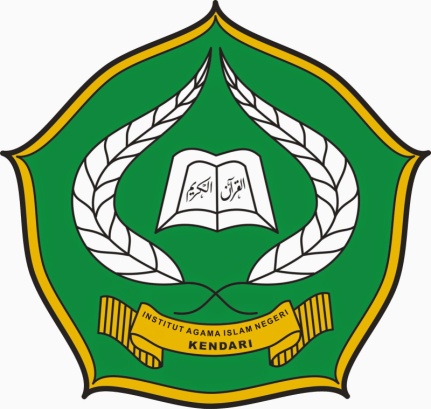 TESISDiajukan Untuk Memenuhi Salah Satu Syarat Memperoleh Gelar Magister Pendidikan Islam Pada Program Studi Manajemen Pendidikan IslamOleh:BASUKI RAHMATNIM. 16040201011PASCASARJANAINSTITUT AGAMA ISLAM NEGERI (IAIN) KENDARI2018